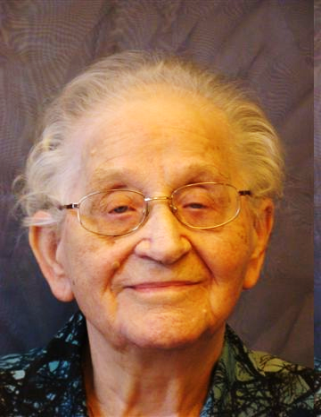 	In de namiddag van Goede Vrijdag, 29 maart 2013, is zuster Josepho Bieckmann in het bijzijn van zuster Catharina Goos en een verzorgende rustig overleden in Agnietenhove.Zuster Josepho was 83 jaar geprofest en zebereikte de hoge leeftijd van 103 jaar.         In memoriamZuster Josepho BieckmannZuster Josepho, Augusta Joanna Maria Bieckmann, werd geboren te Deventer, 9 juni 1909. Haar opleiding tot onderwijzeres volgde ze in Amersfoort aan de St. Agneskweekschool hier in de Herenstraat. Tijdens de opleiding werd Augusta Bieckmann al geïnspireerd door St. Julie Billiart. “Kies steeds voor de meest armen en minst bedeelden,” is haar altijd bijgebleven. Zij wist zich geroepen tot het kloosterleven en in 1927 trad ze in op 18 jarige leeftijd. In 1930 legde ze haar eerste geloften af als Zuster van Onze Lieve Vrouw. De eerste jaren was ze onderwijzeres, o.a. in Amsterdam en Hilversum. Ze slaagde voor hoofdakte en behaalde diverse akten in Duits en Frans. Ze werd hoofd van de school in Hilversum en in 1941 werd ze tot hoofd van de school aangesteld in Enschede aan de Lipperkerkstraat. Ze heeft daar haar meest actieve tijd doorgemaakt. Ze komt steeds op voor de minder bedeelden en heeft hart en begrip voor hen die het moeilijk hebben. In die tijd leefde nog de opvatting dat kinderen van arbeiders niet hoorden te studeren – ze moesten maar werken in de fabriek. Zuster Josepho zei: “Het talent dat God kinderen geeft mag je toch niet in de grond stoppen.”In 1966 waren er kinderen van Spaanse gastarbeiders op school. Ze spraken geen woord Nederlands. Zuster Josepho gaat Spaans leren, wat ze gauw onder de knie krijgt. Ze neemt het initiatief tot de oprichting van een school voor Spaanse kinderen en geeft zelf les aan een combinatieklas van 3,4 en 5!  Als de Spaanse ambassadeur op bezoek komt krijgt ze later een Spaanse onderscheiding.Tien jaar later, in 1976, wordt het klooster in Enschede gesloten. Zuster Josepho blijft uiteindelijk nog achttien jaar zelfstandig wonen. In 1995, ze is dan 86 jaar, verhuist ze naar Maria ad Fontes in Ootmarsum. Ze heeft er erg tegen op gezien om Enschede te verlaten. In Ootmarsum heeft ze opnieuw haar verhaal kwijt gekund bij gelijkgezinden. Ze zegt later in een interview: “Als ik terug kijk op mijn lange leven, dan kan ik er alleen maar Gods leiding in zien, waarvoor ik Hem dankbaar ben.” In Maria ad Fontes is ze nog enige jaren samen geweest met haar 1 jaar jongere zus, zuster Victima, die in 1997 overleed. Zuster Josepho heeft een veelbewogen leven gehad. Ze was zich bewust van haar vurige karakter. Steeds heeft bij haar de liefde en rechtvaardigheid de boventoon gevoerd. Het was niet altijd eenvoudig voor haar en ze botste ook wel eens met mensen in haar omgeving. En toch……..Ze heeft niet voor niets gevraagd om steeds weer om Liefde te bidden. Haar lichamelijke krachten werden geleidelijk aan minder. Het was een kruis voor haar om niet meer te kunnen zien en het horen werd ook steeds moeilijker. Toch kwam er steeds weer een glimlach op haar gezicht, als je contact met haar had. Ze was dankbaar voor de verzorging die ze kreeg.Wij zijn haar dankbaar dat ze zo lang bij ons heeft mogen zijn, dat ze door haar leven ons en vele anderen heeft laten zien hoe goed God is. Ze was een mens om van te houden.Wij en de familie zullen haar missen. Wij geloven echter dat zij nu in vrede is en dat zij mag zien het eeuwig Licht, van aangezicht tot aangezicht.In dit geloof en in geest van dankbaarheid heeft de avondwake plaats gevonden in de kapel van Agnietenhove. Tijdens de Eucharistieviering hebben we dankbaar afscheid van haar genomen en daarna hebben we zuster Josepho begeleid naar de begraafplaats van Onze Lieve Vrouwe in Amersfoort, waar ze is bijgezet in de grafkelder bij de zusters die haar zijn voorgegaan.